РЕШЕНИЕ от«09»	 июля 2020 г.	N 39-98с. КовардыОб утверждении Порядка представления главным распорядителем средств бюджета муниципального образования в финансовый орган муниципального образования, осуществляющий составление и организацию исполнения местных бюджетов, информации о совершаемых действиях, направленных на реализацию муниципальным образованием права регресса, либо об отсутствии оснований для предъявления иска о взыскании денежных средств в порядке регресса.В соответствии с абзацем 5 части 4 статьи 242.2 Бюджетного кодекса РФ,руководствуясь статьей (статьями) 41 Устава администрации сельского поселения Ковардинский сельсовет муниципального района Гафурийский район Республики Башкортостан решил (-о, -а):Утвердить прилагаемый Порядок представления главным распорядителем средств бюджета муниципального образования в финансовый орган муниципального образования, осуществляющий составление и организацию исполнения местных бюджетов, информации о совершаемых действиях, направленных на реализацию муниципальным образованием права регресса, либо об отсутствии оснований для предъявления иска о взыскании денежных средств в порядке регресса.Настоящее решение опубликовать (обнародовать) на сайте http://kovardy.ru/ администрации сельского поселения Ковардинский сельсовет муниципального района Гафурийский район Республики Башкортостан. Настоящее решение вступает в силу после дня его официального опубликования (обнародования).Глава администрациисельского поселенияКовардинский сельсовет                                                                          Абдрахманов Р.Г.Приложениек Решению Совета сельского поселения Ковардинский сельсовет Муниципального района Гафурийский район Республики Башкортостан от 09.07.2020 г. № 39-98Порядокпредставления главным распорядителем средств бюджета муниципального образования в финансовый орган муниципального образования, осуществляющий составление и организацию исполнения местных бюджетов, информации о совершаемых действиях, направленных на реализацию муниципальным образованием права регресса, либо об отсутствии оснований для предъявления иска о взыскании денежных средств в порядке регресса.Настоящий Порядок устанавливает правила представления главным распорядителем средств бюджета муниципального образования в финансовый орган муниципального образования, осуществляющий составление и организацию исполнения местных бюджетов (далее по тексту - Администрация), информации о совершаемых действиях, направленных на реализацию муниципальным образованием права регресса, либо об отсутствии оснований для предъявления иска о взыскании денежных средств в порядке регресса.Администрация в течение 15 календарных дней со дня исполнения за счет казны муниципального образования судебного акта о возмещении вреда уведомляет об этом главного распорядителя средств бюджета муниципального образования (далее - главный распорядитель).В течение 3 рабочих дней со дня получения уведомления главный распорядитель при наличии оснований для предъявления иска о взыскании денежных средств в порядке регресса направляет в Администрацию запрос о предоставлении копий документов (платежных поручений), подтверждающих исполнение Администрацией за счет казны муниципального образования судебного акта о возмещении вреда.Копии документов (платежных поручений), подтверждающих исполнение Администрацией за счет казны муниципального образования судебного акта о возмещении вреда, направляются Администрацией главному распорядителю в срок, не превышающий 15 календарных дней со дня поступления запроса, указанного в пункте 3 настоящего Порядка.Информация о совершаемых действиях, направленных на реализацию муниципальным образованием права регресса, либо об отсутствии оснований для предъявления иска о взыскании денежных средств в порядке регресса представляется главным распорядителем в Администрацию ежеквартальноне позднее 25 числа месяца, следующего за отчетным кварталом, в форме электронного документа, подписанного усиленной квалифицированной электронной подписью	руководителя главного распорядителя или уполномоченного им лица, либо в виде документа на бумажном носителе, подписанного руководителем главного распорядителя или уполномоченным им лицом.ПОЯСНИТЕЛЬНАЯ ЗАПИСКАК проекту Решения «Об утверждении Порядка представления главным распорядителем средств бюджета муниципального образования в финансовый орган муниципального образования, осуществляющий составление и организацию исполнения местных бюджетов, информации о совершаемых действиях, направленных на реализацию муниципальным образованием права регресса, либо об отсутствии оснований для предъявления иска о взыскании денежных средств впорядке регресса.В соответствии с абзацем 5 части 4 статьи 242.2 Бюджетного кодекса РФ муниципальным правовым актом представительного органа муниципального образования может быть установлен порядок представления главным распорядителем средств бюджета муниципального образования в финансовый орган муниципального образования информации о совершаемых действиях, направленных на реализацию муниципальным образованием права регресса, либо об отсутствии оснований для предъявления иска о взыскании денежных средств в порядке регресса.Исходя из положений абзаца 35 статьи 6 Бюджетного кодекса РФ, финансовыми органами муниципальных образований являются органы (должностные лица) местных администраций муниципальных образований, осуществляющие составление и организацию исполнения местных бюджетов.Учитывая изложенное, принятие указанного муниципального правового акта будет способствовать соблюдению требований бюджетного законодательства РФ, реализации муниципальным образованием права регресса, установленного пунктом 3.1 статьи 1081 Гражданского кодекса РФ.ҠҺҠҺСОВЕТЫ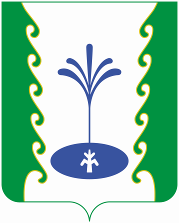 әәkovardinskii@mail.rukovardinskii@mail.ru